Breffni Childcare 
Breffni Crescent,
Carrick-on-Shannon,
Co. Leitrim, N41 X9D6
Email: childcarebreffni@gmail.com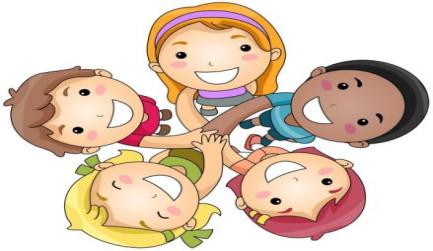 Application for Waiting ListIt’s very important that this form is fully completed, so we can assess your application thoroughly. Please call if you have any questions. Date: __________________________CHILD’S INFORMATIONChild’s Full Name:  ________________________Date of Birth:	         ________________________PARENT/ GUARDIAN INFORMATIONParent’s/ Guardian’s name: _________________________________Contact number/s: 	          _________________________________Email address:		          _________________________________ADITIONAL INFORMATIONEnrolment I would like to enrol my Child for: Preferred Month and Year of entry: _____________________________ Full Time               Part Time Days of the week required:Unfortunately, we are unable to guarantee that a place will be available for the preferred time. Positions are offered as they become available and are determined by date of application. If you are unable to accept a position, your Child will retain their name on the wait list. There is however, no guarantee of how long it will be before the next position becomes available. Monday TuesdayWednesdayThursdayFriday